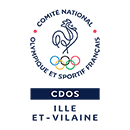 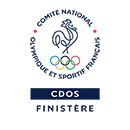 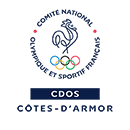 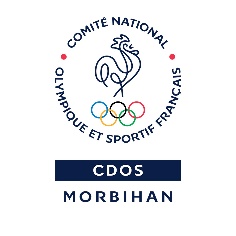 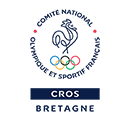 QUESTIONNAIRE SUR LES ATTENTES ET BESOINS EN FORMATION DES ASSOCIATIONSDate limite de retour : 15 février 2021 Présentation de votre associationNom de l'Association : ….................................................................................................................Contact de la personne répondant à ce questionnaire :Prénom Nom + statut (bénévole / salarié)Téléphone : ….............................. E-mail : …...........................................@ ….................................Nombre d’adhérents :  ……………………………………… Nombre de bénévoles : ……………………………………… Nombre de salariés ? ………………………………………….Contexte général, problématiques associatives :* Parmi les objectifs suivants, lesquels sont prioritaires dans le cadre des activités que vous développez ? (classez par ordre d'importance, de 1 à 5)III – Besoins et attentes en formation :Afin de mieux répondre à vos besoins et attente en formation :Combien de formation suivez-vous par an ? Seriez-vous intéressé(e) pour y participer ?	 OUI     NONQuels sont les thèmes de formation qui répondraient à vos besoins ? (plusieurs thèmes peuvent être cochés) :Comment améliorer et/ou mieux maîtriser sa communication ? (relation presse, outil de communication, internet, réseaux sociaux, etc …).Initiation / perfectionnement à la comptabilité associative.Fonctionnement général de l'association (vie statutaire, préparer son A.G., ses C.A., gestion administrative, mobilisation des bénévoles.Comment élaborer et rédiger une demande de subvention.Connaître les différents types de financement public et privé, le financement participatif.Comment élaborer et suivre un budget prévisionnel.La responsabilité des dirigeants associatifs (pénale, civile, l'assurance associative).Organiser et maîtriser ses manifestations associatives (réglementation générale, sécurité, droits d'auteur, gestion buvette, hygiène alimentaire, etc …).Aide et formation sur l'outil informatique et le numérique.	Autres (plusieurs propositions sont possibles) : ...........................................................................................................................................................................................................................................................................................................................................................................................................................................................................................................................................................................................................................................................................................................................................................................................Merci d'avoir consacré du temps pour répondre à ce questionnaire.Nous vous tiendrons informé(e) très prochainement des propositions de formation mis en place, par e-mail + réseaux sociaux + Mouvement associatif de Bretagne + site du Comité Départemental Olympique et Sportif.Contact : CDOS du Morbihan – 8 impasse Surcouf – 56450 THEIX NOYALO / 02.97.63.48.15 / morbihan@franceolympique.com12345Se faire connaître, mieux communiquer ses activitésTrouver des bénévoles prêts à s'investir durablementAttirer de nouveaux adhérents, fidéliser ses adhérentsTrouver des lieux pour pratiquer ses activités, se réunir, etc …Trouver des moyens financiers plus importants pour développer et/ou pérenniser ses activitésMieux être informé et conseillé dans le domaine juridique, fiscal, comptable et administratifMieux être informé et conseillé dans la gestion employeurÊtre accompagné et conseillé dans son fonctionnement quotidien et son développement